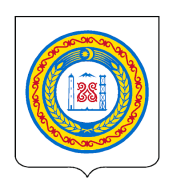 АРХИВНОЕ УПРАВЛЕНИЕ ПРАВИТЕЛЬСТВА ЧЕЧЕНСКОЙ РЕСПУБЛИКИ(Архивное управление Правительства ЧР)НОХЧИЙН РЕСПУБЛИКИН ПРАВИТЕЛЬСТВОН АРХИВИЙН УРХАЛЛА (НР Правительствон архивийн урхалла)П Р И К А Зг. ГрозныйО проведении конкурса на замещение вакантных должностей государственной гражданской службы Архивного управления Правительства Чеченской Республики          В соответствии с Федеральным законом от 27 июля 2004 года № 79-ФЗ  «О государственной гражданской службе Российской Федерации», Указом  Президента  Российской Федерации  от 1 февраля 2005 года № 112 «О конкурсе на замещение вакантной должности государственной гражданской службы Российской Федерации», Законом Чеченской Республики от 6 октября 2006 года № 29-РЗ «О государственной гражданской службе Чеченской Республики», «Методикой проведения конкурсов на замещение вакантных должностей государственной гражданской службы и включении в кадровый резерв Архивного управления Правительства Чеченской Республики», утвержденной приказом Архивного управления Правительства Чеченской Республики от 29 апреля 2022 года № 42, п р и к а з ы в а ю:Объявить с 12 мая 2022 года открытый конкурс на замещение вакантных должностей государственной гражданской службы Архивного управления Правительства Чеченской Республики (далее по тексту - Конкурс) (далее по тексту - Управление) по перечню должностей согласно приложению.2. Помощнику начальника управления Музаевой Э.Н.-М. обеспечить организацию и проведение Конкурса.3. Помощнику начальника управления Мальсаговой М.М. обеспечить размещение информации о проведении Конкурса на официальном сайте Управления в информационно-телекоммуникационной сети «Интернет».4. Комиссии Управления по проведению конкурсов на замещение вакантных должностей государственной гражданской службы и включении в кадровый резерв подвести итоги Конкурса 20 июня 2022 года.5. Контроль за исполнением настоящего приказа оставляю за собой.Перечень должностей государственной гражданской службы Архивного управления Правительства Чеченской Республики по которым проводится конкурс на замещение вакантных должностейДолжности ведущей группы должностей гражданской службы категории «специалисты»:- заместитель начальника отдела комплектования, экспертизы ценности документов, ведомственных архивов и делопроизводства;- заместитель начальника отдела научно-исследовательской работы.Должности старшей группы должностей гражданской службы категории «специалисты»:- главный специалист-эксперт отдела обеспечения сохранности документов.11.05.2022№43Начальник  Ш.К. АйдамировПРИЛОЖЕНИЕк приказу Архивного управленияПравительства Чеченской Республикиот _____________________ № ______